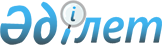 О внесении изменений и дополнений в постановление Правительства Республики Казахстан от 8 мая 2003 года N 436
					
			Утративший силу
			
			
		
					Постановление Правительства Республики Казахстан от 17 сентября 2005 года N 925. Утратило силу постановлением Правительства Республики Казахстан от 14 января 2016 года № 13      Сноска. Утратило силу постановлением Правительства РК от 14.01.2016 № 13 (вводится в действие со дня его первого официального опубликования).      В целях реализации  Закона Республики Казахстан от 4 мая 2005 года "О внесении изменений и дополнений в некоторые законодательные акты Республики Казахстан по вопросам инвестиций" Правительство Республики Казахстан  ПОСТАНОВЛЯЕТ: 

      1. Внести в  постановление Правительства Республики Казахстан от 8 мая 2003 года N 436 "О некоторых вопросах реализации Закона Республики Казахстан "Об инвестициях" (САПП Республики Казахстан, 2003 г., N 19, ст. 192) следующие изменения и дополнения: 

      1) в подпункте 2) пункта 1 слова "классификатора подвидов деятельности" заменить словами "классов общего классификатора видов экономической деятельности"; 

      2) в Модельном контракте на осуществление инвестиций, предусматривающем инвестиционные преференции, утвержденном указанным постановлением: 

      в пункте 7: 

      в подпункте 2) слово "подписывать" заменить словом "заключать"; 

      подпункты 3) и 5) исключить; 

      в пункте 9: 

      подпункт 2) исключить; 

      подпункт 3) дополнить словами "в досудебном порядке"; 

      в пункте 10: 

      подпункт 6) изложить в следующей редакции: 

      "6) проводить работу по повышению квалификации казахстанских кадров;"; 

      дополнить подпунктом 9) следующего содержания: 

      "9) в течение действия Контракта не отчуждать и не передавать в аренду фиксированные активы, приобретенные в соответствии с рабочей программой Контракта."; 

      заголовок раздела 11 изложить в следующей редакции: 

      "11. Мониторинг и контроль за соблюдением условий контрактов"; 

      пункты 20 и 21 изложить в следующей редакции: 

      "20. После заключения контракта инвестор представляет в уполномоченный орган: 

      1) ежеквартально, не позднее двадцать пятого числа месяца, следующего за отчетным кварталом, отчет о реализации инвестиционного проекта по форме, установленной уполномоченным государственным органом по статистике; 

      2) ежегодно, не позднее первого июня: 

      отчет за год по форме, установленной уполномоченным государственным органом по статистике, и пояснительную записку к нему; 

      документ, подтверждающий ввод в эксплуатацию фиксированных активов; 

      подтвержденные аудиторским отчетом: 

      отчет о доходах и расходах в результате инвестиционной деятельности; 

      бухгалтерский баланс за год; 

      расшифровку по фиксированным активам. 

      Аудиторский отчет должен содержать анализ результатов финансово-хозяйственной деятельности за прошедший год и информацию о выполнении инвестиционных обязательств по контракту. 

      21. Мониторинг и контроль за соблюдением условий контрактов осуществляется уполномоченным органом в порядке, утверждаемом им в следующих формах проверок: 

      1) отчетности о реализации инвестиционных проектов; 

      2) на основании представленных аудиторских отчетов; 

      3) с посещением объекта инвестиционной деятельности, в том числе с рассмотрением документов по реализации инвестиционного проекта."; 

      пункты 33, 34, 35, 36, 37 изложить в следующей редакции: 

      "33. Уполномоченный орган может в одностороннем порядке расторгнуть контракт по истечении трех месяцев с момента письменного уведомления об этом инвестора, заключившего контракт, в следующих случаях: 

      1) при выявлении искажения или сокрытия сведений, представленных инвестором и повлиявших на решение по предоставлению инвестиционных преференций; 

      2) при неисполнении инвестором своих обязательств по контракту; 

      3) при выявлении искажения или сокрытия сведений в отчетности инвестором в соответствии с пунктом 20 Контракта. 

      В этих случаях указанный инвестор уплачивает суммы налогов и таможенных пошлин, не уплаченных вследствие предоставленных по контракту инвестиционных преференций, с применением штрафных санкций, предусмотренных законами Республики Казахстан. 

      34. При досрочном прекращении контракта по инициативе инвестора в одностороннем порядке инвестор уплачивает суммы налогов и таможенных пошлин, не уплаченных вследствие предоставленных по контракту инвестиционных преференций, с начислением пени в порядке, установленном законодательством Республики Казахстан. 

      35. При досрочном прекращении контракта по соглашению сторон инвестор уплачивает суммы налогов и таможенных пошлин, не уплаченных вследствие предоставленных по контракту инвестиционных преференций. 

      36. При досрочном прекращении контракта инвестор возвращает имущество в натуре, предоставленное ему в качестве государственного натурного гранта, либо его первоначальную стоимость на дату передачи в соответствии с условиями контракта. 

      37. Возврат государственного натурного гранта осуществляется инвестором в течение тридцати календарных дней после принятия решения уполномоченного органа о досрочном прекращении контракта."; 

      приложение 2 изложить в новой редакции согласно приложению 1 к настоящему постановлению; 

      Перечень приоритетных видов деятельности на уровне классификатора подвидов деятельности, по которым предоставляются инвестиционные преференции, утвержденный указанным постановлением, изложить в новой редакции согласно приложению 2 к настоящему постановлению; 

      Максимальные объемы инвестиций и сроки действия инвестиционных налоговых преференций, при которых инвестиционные преференции предоставляются уполномоченным органом, утвержденные указанным постановлением, изложить в новой редакции согласно приложению 3 к настоящему постановлению. 

      2. Настоящее постановление вводится в действие по истечении десяти календарных дней после его первого официального опубликования.        Премьер-Министр 

      Республики Казахстан Приложение 1               

к постановлению Правительства        

Республики Казахстан            

от 17 сентября 2005 года N 925       Приложение 2               

к контракту N ____           

от____ _________года           

  Список и объем импортируемого оборудования 

и комплектующих к нему, освобождаемых 

от обложения таможенными пошлинами  

      с _ ____ ___ года по __ _______ _____года    Всего ____ наименований на ____ листах Комитет:                           Инвестор: 

Подпись ________ М.П.              Подпись ________М.П. Приложение 2               

к постановлению Правительства        

Республики Казахстан            

от 17 сентября 2005 года N 925       Утвержден                 

постановлением Правительства        

Республики Казахстан            

от 8 мая 2003 года N 436           

  Перечень приоритетных видов деятельности 

на уровне классов общего классификатора видов 

экономической деятельности, по которым предоставляются 

инвестиционные преференции Приложение 3             

к постановлению Правительства     

Республики Казахстан          

от 17 сентября 2005 года N 925     

 

        Утверждены               

постановлением Правительства      

Республики Казахстан        

от 8 мая 2003 года N 436                Максимальные объемы инвестиций и сроки действия 

       инвестиционных налоговых преференций, при которых 

           инвестиционные преференции предоставляются 

                     уполномоченным органом       Примечание: 

      1. Месячный расчетный показатель, устанавливаемый законом о республиканском бюджете на соответствующий финансовый год. 
					© 2012. РГП на ПХВ «Институт законодательства и правовой информации Республики Казахстан» Министерства юстиции Республики Казахстан
				N Наименование Код ТН   ВЭД Количество 1. 2. Итого Итого Итого Раздел Наименование 

раздела Код Наименование вида и 

подвида деятельности 01 Сельское хозяйство, 

охота и предоставление 

услуг в этих областях 01.1 Растениеводство 01 Сельское хозяйство, 

охота и предоставление 

услуг в этих областях 01.11 Выращивание зерновых, 

технических и прочих 

сельскохозяйственных культур, не включенных в другие группировки, за исключением выращивания табака, включая его первичную обработку (уборку и высушивание листьев) 01 Сельское хозяйство, 

охота и предоставление 

услуг в этих областях 01.12 Овощеводство, декоративное садоводство и производство продукции питомников, за исключением выращивания 

цветов, семеноводства 

цветочных культур 01 Сельское хозяйство, 

охота и предоставление 

услуг в этих областях 01.13 

 

 Выращивание фруктов, орехов, 

культур для производства  

напитков и пряностей, за исключением выращивания пряных культур и культур для производства напитков 01 Сельское хозяйство, 

охота и предоставление 

услуг в этих областях 01.2 Животноводство 01 Сельское хозяйство, 

охота и предоставление 

услуг в этих областях 01.21 Разведение крупного рогатого скота 01 Сельское хозяйство, 

охота и предоставление 

услуг в этих областях 01.22 Разведение овец, коз, лошадей, ослов, мулов и ишаков 01 Сельское хозяйство, 

охота и предоставление 

услуг в этих областях 01.23 Разведение свиней 01 Сельское хозяйство, 

охота и предоставление 

услуг в этих областях 01.24 Разведение сельскохозяй- 

ственной птицы 01 Сельское хозяйство, 

охота и предоставление 

услуг в этих областях 01.25 Разведение прочих животных 01 Сельское хозяйство, 

охота и предоставление 

услуг в этих областях 01.4 Предоставление услуг в 

области растениеводства и 

животноводства, кроме ветеринарных услуг; пейзажное планирование 01 Сельское хозяйство, 

охота и предоставление 

услуг в этих областях 01.41 Предоставление услуг в 

области растениеводства, за исключением: 

заложения, обработки и 

содержания садов, парков и зеленых насаждений в спортивных объектах и им подобных; 

озеленения: пейзажного 

планирования и дизайнерских 

работ в связи с посадкой, 

выкапыванием, подравниванием 

растений и наблюдением 

за ними, устройством газонов 

и парков и уходом за ними, обрезкой деревьев и живой 

изгороди 01 Сельское хозяйство, 

охота и предоставление 

услуг в этих областях 01.42 Предоставление услуг в 

области животноводства, кроме ветеринарных услуг  02 Лесное хозяйство 

и предоставление 

услуг в этой области 02.0 Лесоводство и лесозаготовки 02 Лесное хозяйство 

и предоставление 

услуг в этой области 02.01 Лесоводство и лесозаготовки,за исключением сбора  

дикорастущих и недревесных лесных продуктов 05 Рыболовство, рыбоводство 

и предоставление услуг в этих областях 05.0 

 Рыболовство, рыбоводство и предоставление услуг в этих областях 05 Рыболовство, рыбоводство 

и предоставление услуг в этих областях 05.01 Рыболовство, за исключением: 

добычи морских и  

пресноводных ракообразных и моллюсковых; 

ловли водных животных: 

черепах, асцидий, оболочников, морских ежей 

и т.д.;  

услуг, связанных с  

рыболовством: рыбоохрану и рыбнадзор  

сбора морепродуктов: 

натурального жемчуга, губок, 

кораллов или водорослей 05 Рыболовство, рыбоводство 

и предоставление услуг в этих областях 05.02 Рыбоводство 15 Производство пищевых продуктов, включая напитки 15.1 Производство мяса и 

мясопродуктов 15 Производство пищевых продуктов, включая напитки 15.11 Производство мяса  15 Производство пищевых продуктов, включая напитки 15.12 Производство мяса     сельскохозяйственной птицы и кроликов 15 Производство пищевых продуктов, включая напитки 15.13 Производство мясных 

продуктов, за исключением 

производства готовых мясных блюд 15 Производство пищевых продуктов, включая напитки 15.2 Переработка и консервирование рыбы и рыб- 

ных продуктов 15 Производство пищевых продуктов, включая напитки 15.20 Переработка и консер- 

вирование рыбы и рыбных  

продуктов, за исключением приготовления готовых рыбных блюд 15 Производство пищевых продуктов, включая напитки 15.3 Переработка и консервирова- 

ние фруктов и овощей 15 Производство пищевых продуктов, включая напитки 15.31 Переработка и консервирова- 

ние картофеля, за  

исключением производства закусок из картофеля 15 Производство пищевых продуктов, включая напитки 15.32 Производство фруктовых и 

овощных соков 15 Производство пищевых продуктов, включая напитки 15.33 Переработка и консервирова- 

ние фруктов и овощей, не включенных в другие группировки 15 Производство пищевых продуктов, включая напитки 15.4 Производство растительных и животных масел и жиров 15 Производство пищевых продуктов, включая напитки 15.41 Производство неочищенных масел и жиров 15 Производство пищевых продуктов, включая напитки 15.42 Производство рафинированных масел и жиров 15 Производство пищевых продуктов, включая напитки 15.43 Производство маргарина 15 Производство пищевых продуктов, включая напитки 15.5 Производство молочных продуктов 15 Производство пищевых продуктов, включая напитки 15.51   Переработка молока и 

производство сыра 15 Производство пищевых продуктов, включая напитки 15.52 Производство мороженого 15 Производство пищевых продуктов, включая напитки 15.6 Производство продуктов мукомольно-крупяной промышленности, крахмалов и крахмалопродуктов 15 Производство пищевых продуктов, включая напитки 15.61 Производство продуктов 

мукомольно-крупяной 

промышленности 15 Производство пищевых продуктов, включая напитки 15.62 Производство крахмала и 

крахмалопродуктов 15 Производство пищевых продуктов, включая напитки 15.7 Производство готовых кормов для животных 15 Производство пищевых продуктов, включая напитки 15.71 Производство готовых кормов для животных, содержащихся на фермах 15 Производство пищевых продуктов, включая напитки 15.72 Производство готовых кормов для домашних животных 15 Производство пищевых продуктов, включая напитки 15.8 

 Производство прочих пищевых продуктов 15 Производство пищевых продуктов, включая напитки 15.81 Производство хлеба; 

производство мучных 

кондитерских изделий 

недлительного хранения 15 Производство пищевых продуктов, включая напитки 15.82 Производство сухарей и 

печенья, производство 

мучных кондитерских изделий длительного хранения 15 Производство пищевых продуктов, включая напитки 15.83 Производство сахара 15 Производство пищевых продуктов, включая напитки 15.84 

 Производство какао, шоколада и сахаристых 

кондитерских изделий 15 Производство пищевых продуктов, включая напитки 15.85 

 Производство макаронных изделий 15 Производство пищевых продуктов, включая напитки 15.86 Производство чая и кофе 15 Производство пищевых продуктов, включая напитки 15.87 

 Производство пряностей и приправ 15 Производство пищевых продуктов, включая напитки 15.88 

 Производство детского 

питания и диетических пищевых продуктов 15 Производство пищевых продуктов, включая напитки 15.89 Производство прочих пищевых продуктов, не включенных 

в другие группировки 15 Производство пищевых продуктов, включая напитки 15.9 Производство напитков 15 Производство пищевых продуктов, включая напитки 15.97 Производство солода 15 Производство пищевых продуктов, включая напитки 15.98 Производство минеральных вод и других безалкогольных напитков 17 Текстильное 

производство 17.1 Прядение текстильных волокон 17 Текстильное 

производство 17.11 

 Прядение хлопчатобумажных волокон 17 Текстильное 

производство 17.12 

 Кардное прядение шерстяных волокон 17 Текстильное 

производство 17.13 

 Гребенное прядение шерстяных волокон 17 Текстильное 

производство 17.15 

 Изготовление натуральных шелковых, искусственных и  

синтетических волокон 17 Текстильное 

производство 17.17 Подготовка и прядение прочих текстильных волокон 17 Текстильное 

производство 17.2 Ткацкое производство 17 Текстильное 

производство 17.21 

 Производство хлопчато- 

бумажных тканей 17 Текстильное 

производство 17.22 

 Производство шерстяных 

тканей из волокон кардного прядения 17 Текстильное 

производство 17.23 

 Производство шерстяных 

тканей из волокон гребенного прядения 17 Текстильное 

производство 17.25 Производство прочих 

текстильных тканей 17 Текстильное 

производство 17.3 Отделка тканей и текстильных 

изделий 17 Текстильное 

производство 17.30 Отделка тканей и текстильных 

изделий 17 Текстильное 

производство 17.4 Производство готовых 

текстильных изделий, кроме одежды 17 Текстильное 

производство 17.40 Производство готовых 

текстильных изделий, кроме одежды 17 Текстильное 

производство 17.5 Производство прочих 

текстильных изделий 17 Текстильное 

производство 17.51 Производство ковров и 

ковровых изделий 17 Текстильное 

производство 17.52 Производства канатов, 

веревок, шпагата и сетей 17 Текстильное 

производство 17.53 Производство нетканых 

текстильных материалов и изделий из них 17 Текстильное 

производство 17.54 Производство прочих текстильных изделий, не 

включенных в другие 

группировки 17 Текстильное 

производство 17.6 Производство трикотажного полотна 17 Текстильное 

производство 17.60 Производство трикотажного полотна 17 Текстильное 

производство 17.7 Производство трикотажных изделий 17 Текстильное 

производство 17.71 Производство трикотажных  

чулочно-носочных изделий  17 Текстильное 

производство 17.72 Производство трикотажных пуловеров, кардиганов и 

аналогичных изделий 18 Производство одежды, выделка и крашение меха 18.1 Производство одежды из кожи 18 Производство одежды, выделка и крашение меха 18.10 Производство одежды из кожи 18 Производство одежды, выделка и крашение меха 18.2 Производство одежды из текстильных материалов 18 Производство одежды, выделка и крашение меха 18.22 Производство верхней одежды 18 Производство одежды, выделка и крашение меха 18.23 Производство нательного белья 18 Производство одежды, выделка и крашение меха 18.24 Производство прочей одежды и аксессуаров 18 Производство одежды, выделка и крашение меха 18.3 Выделка и крашение меха; 

производство меховых изделий 18 Производство одежды, выделка и крашение меха 18.30 Выделка и крашение меха; 

производство меховых изделий 19 Производство кожи, изделий из кожи и производство обуви 19.1 Дубление и отделка кожи 19 Производство кожи, изделий из кожи и производство обуви 19.10 Дубление и отделка кожи 19 Производство кожи, изделий из кожи и производство обуви 19.2 Производство чемоданов,  

сумок и других изделий из кожи 19 Производство кожи, изделий из кожи и производство обуви 19.20 Производство чемоданов, сумок и других изделий из кожи 19 Производство кожи, изделий из кожи и производство обуви 19.3 Производство обуви 19 Производство кожи, изделий из кожи и производство обуви 19.30 Производство обуви 20 Обработка древесины и 

производство изделий из дерева 20.1 Распиловка и строгание 

древесины; пропитка древесины 20 Обработка древесины и 

производство изделий из дерева 20.10 Распиловка и строгание 

древесины; пропитка древесины 20 Обработка древесины и 

производство изделий из дерева 20.2 Производство шпона, фанеры, плит и панелей 20 Обработка древесины и 

производство изделий из дерева 20.20 Производство шпона, фанеры, плит и панелей 20 Обработка древесины и 

производство изделий из дерева 20.3 Производство деревянных строительных конструкций и столярных изделий 20 Обработка древесины и 

производство изделий из дерева 20.30 Производство деревянных строительных конструкций и столярных изделий 21 Производство бумажной массы, бумаги, картона 

и изделий из нее 21.1 Производство бумажной массы, 

бумаги и картона 21 Производство бумажной массы, бумаги, картона 

и изделий из нее 21.11 Производство бумажной массы 21 Производство бумажной массы, бумаги, картона 

и изделий из нее 21.12 Производство бумаги и картона 21 Производство бумажной массы, бумаги, картона 

и изделий из нее 21.2 Производство изделий из 

бумаги и картона 21 Производство бумажной массы, бумаги, картона 

и изделий из нее 21.21 Производство гофрированного картона, бумажной и картонной тары 21 Производство бумажной массы, бумаги, картона 

и изделий из нее 21.22 Производство бумажных 

изделий хозяйственно- 

бытового и санитарно- 

гигиенического назначения 21 Производство бумажной массы, бумаги, картона 

и изделий из нее 21.23 Производство писчебумажных изделий 21 Производство бумажной массы, бумаги, картона 

и изделий из нее 21.24 Производство обоев 21 Производство бумажной массы, бумаги, картона 

и изделий из нее 21.25 Производство прочих изделий из бумаги и картона 22 Издательская и 

полиграфическая 

деятельность, тиражи- 

рование записанных 

носителей информации 22.1 Издательская деятельность 22 Издательская и 

полиграфическая 

деятельность, тиражи- 

рование записанных 

носителей информации 22.11 Издание книг 22 Издательская и 

полиграфическая 

деятельность, тиражи- 

рование записанных 

носителей информации 22.2 Полиграфическая деятельностьи предоставление услуг в этой области 22 Издательская и 

полиграфическая 

деятельность, тиражи- 

рование записанных 

носителей информации 22.22 Полиграфическая дея 

тельность, не включенная в другие группировки 22 Издательская и 

полиграфическая 

деятельность, тиражи- 

рование записанных 

носителей информации 22.23 Брошюровочно-переплетная и отделочная деятельность 22 Издательская и 

полиграфическая 

деятельность, тиражи- 

рование записанных 

носителей информации 22.24 Изготовление печатных форм 23 Производство кокса, нефтепродуктов и ядерных материалов 23.1 Производство кокса 23 Производство кокса, нефтепродуктов и ядерных материалов 23.10 Производство кокса 23 Производство кокса, нефтепродуктов и ядерных материалов 23.2 Производство нефтепродуктов 23 Производство кокса, нефтепродуктов и ядерных материалов 23.20 Производство нефтепродуктов,за исключением производства моторного топлива: бензина, 

керосина и т.д., производства жидкого или 

газообразного топлива 

легких, средних, тяжелых газов, таких как этан, пропан, бутан и т.д. 24 Химическая 

промышленность 24.1 Производство основных 

химических веществ 24 Химическая 

промышленность 24.11 Производство промышленных газов 24 Химическая 

промышленность 24.12 Производство красителей и пигментов 24 Химическая 

промышленность 24.13 Производство прочих основных неорганических химических веществ 24 Химическая 

промышленность 24.14 Производство прочих основных органических 

химических веществ 24 Химическая 

промышленность 24.15 Производство удобрений и 

азотных соединений 24 Химическая 

промышленность 24.16 Производство пластмасс в первичных формах 24 Химическая 

промышленность 24.17 Производство синтетического каучука 24 Химическая 

промышленность 24.2 Производство агрохимических продуктов 24 Химическая 

промышленность 24.20 Производство агрохимических продуктов 24 Химическая 

промышленность 24.3 Производство красок и лаков 24 Химическая 

промышленность 24.30 Производство красок, лаков и аналогичных покрытий, типографских красок и мастик 24 Химическая 

промышленность 24.4  Производство фармацевтичес- 

кой продукции 24 Химическая 

промышленность 24.41 Производство основных 

фармацевтических продуктов 24 Химическая 

промышленность 24.42 Производство фармацевтичес- 

ких препаратов и материалов 24 Химическая 

промышленность 24.5 Производство мыла и моющих, чистящих и полирующих средств, парфюмерных и косметических средств 24 Химическая 

промышленность 24.51 Производство мыла и моющих, чистящих и полирующих средств 24 Химическая 

промышленность 24.52 Производство парфюмерных и косметических средств 24 Химическая 

промышленность 24.6 Производство прочих 

химических продуктов 24 Химическая 

промышленность 24.61 Производство взрывчатых веществ 24 Химическая 

промышленность 24.62 

 Производство клеев и  желатина 24 Химическая 

промышленность 24.63 

 Производство эфирных масел 24 Химическая 

промышленность 24.64 Производство фотоматериалов 24 Химическая 

промышленность 24.65 

 Производство готовых 

незаписанных носителей 

информации 24 Химическая 

промышленность 24.66 Производство прочих 

химических продуктов 24 Химическая 

промышленность 24.7 

 Производство искусственных и синтетических волокон 24 Химическая 

промышленность 24.70 Производство искусственных и синтетических волокон 25 Производство резиновых и пластмассовых изделий 25.1 

 Производство резиновых 

изделий 25 Производство резиновых и пластмассовых изделий 25.11 

 Производство резиновых шин, 

покрышек и камер 25 Производство резиновых и пластмассовых изделий 25.12 

 Восстановление резиновых шини покрышек 25 Производство резиновых и пластмассовых изделий 25.13 Производство прочих 

резиновых изделий 25 Производство резиновых и пластмассовых изделий 25.2 

 Производство пластмассовых изделий 25 Производство резиновых и пластмассовых изделий 25.21 Производство пластмассовых плит, полос, труб и профилей 25 Производство резиновых и пластмассовых изделий 25.22 

 Производство пластмассовых  изделий для упаковывания товаров 25 Производство резиновых и пластмассовых изделий 25.23 

 Производство пластмассовых изделий, используемых в строительстве 25 Производство резиновых и пластмассовых изделий 25.24 Производство прочих пластмассовых изделий 26 Производство прочих неметаллических  

минеральных продуктов 26.1 

 Производство стекла и 

изделий из стекла 26 Производство прочих неметаллических  

минеральных продуктов 26.11 Производство листового стекла 26 Производство прочих неметаллических  

минеральных продуктов 26.12 Формование и обработка 

листового стекла 26 Производство прочих неметаллических  

минеральных продуктов 26.13 Производство полых 

стеклянных изделий 26 Производство прочих неметаллических  

минеральных продуктов 26.14 Производство стекловолокна 26 Производство прочих неметаллических  

минеральных продуктов 26.15 Производство и обработка 

прочих стеклянных изделий 26 Производство прочих неметаллических  

минеральных продуктов 26.2 Производство керамических 

изделий, кроме используемых в строительстве 26 Производство прочих неметаллических  

минеральных продуктов 26.21 Производство хозяйственных 

и декоративных керамических изделий 26 Производство прочих неметаллических  

минеральных продуктов 26.22 Производство керамических санитарно-технических изделий 26 Производство прочих неметаллических  

минеральных продуктов 26.23 Производство керамических  

электроизоляторов и изолирующей арматуры 26 Производство прочих неметаллических  

минеральных продуктов 26.26 Производство огнеупоров 26 Производство прочих неметаллических  

минеральных продуктов 26.3 Производство керамических плиток и плит 26 Производство прочих неметаллических  

минеральных продуктов 26.30 Производство керамических плиток и плит 26 Производство прочих неметаллических  

минеральных продуктов 26.4 Производство кирпича, 

черепицы и прочих строительных изделий из обожженной глины 26 Производство прочих неметаллических  

минеральных продуктов 26.40   Производство кирпича, 

черепицы и прочих  

строительных изделий из обожженной глины 26 Производство прочих неметаллических  

минеральных продуктов 26.5 Производство цемента, извести и гипса 26 Производство прочих неметаллических  

минеральных продуктов 26.51 Производство цемента 26 Производство прочих неметаллических  

минеральных продуктов 26.52 Производство извести 26 Производство прочих неметаллических  

минеральных продуктов 26.53 Производство гипса 26 Производство прочих неметаллических  

минеральных продуктов 26.6 Производство изделий из бетона, гипса и цемента 26 Производство прочих неметаллических  

минеральных продуктов 26.61 Производство строительных изделий из бетона 26 Производство прочих неметаллических  

минеральных продуктов 26.62 Производство гипсовых 

изделий для использования в строительстве 26 Производство прочих неметаллических  

минеральных продуктов 26.63 Производство бетона, готового для использования 26 Производство прочих неметаллических  

минеральных продуктов 26.64 Производство сухих бетонных смесей 26 Производство прочих неметаллических  

минеральных продуктов 26.65 Производство изделий из асбестоцемента и волокнистого цемента 26 Производство прочих неметаллических  

минеральных продуктов 26.66 Производство прочих изделий из бетона, гипса и цемента 26 Производство прочих неметаллических  

минеральных продуктов 26.7 Резка, обработка и отделка декоративного и 

строительного камня 26 Производство прочих неметаллических  

минеральных продуктов 26.70 Резка, обработка и отделка декоративного и строительного камня 26 Производство прочих неметаллических  

минеральных продуктов 26.8 Производство прочей 

неметаллической минеральной продукции 26 Производство прочих неметаллических  

минеральных продуктов 26.82 Производство прочей 

неметаллической минеральной продукции, не включенной в другие группировки 27 Металлургическая 

промышленность 27.1 Производство чугуна, стали 

и ферросплавов 27 Металлургическая 

промышленность 27.10 Производство чугуна, стали 

и ферросплавов 27 Металлургическая 

промышленность 27.2  Производство труб 27 Металлургическая 

промышленность 27.21 Производство труб из чугуна 27 Металлургическая 

промышленность 27.22 Производство стальных труб 27 Металлургическая 

промышленность 27.3 Прочая первичная обработка чугуна и стали 27 Металлургическая 

промышленность 27.31 Холодное волочение 27 Металлургическая 

промышленность 27.32 Холодная прокатка лент и узких полос 27 Металлургическая 

промышленность 27.33 Холодная штамповка и гибка 27 Металлургическая 

промышленность 27.34 Производство проволоки 27 Металлургическая 

промышленность 27.4 Производство цветных 

металлов 27 Металлургическая 

промышленность 27.41 Производство благородных (драгоценных) металлов 27 Металлургическая 

промышленность 27.42 Производство алюминия 27 Металлургическая 

промышленность 27.43 Производство свинца, цинка и олова 27 Металлургическая 

промышленность 27.44 Производство меди 27 Металлургическая 

промышленность 27.45 Производство прочих цветных металлов 27 Металлургическая 

промышленность 27.5 Литье металлов 27 Металлургическая 

промышленность 27.51 Литье чугуна 27 Металлургическая 

промышленность 27.52 Литье стали 27 Металлургическая 

промышленность 27.53 Литье легких металлов 27 Металлургическая 

промышленность 27.54 Литье прочих цветных 

металлов 28 Производство готовых 

металлических изделий 28.1 Производство строительных металлических конструкций и изделий 28 Производство готовых 

металлических изделий 28.11 Производство строительных металлических конструкций 28 Производство готовых 

металлических изделий 28.12 Производство строительных металлических изделий 28 Производство готовых 

металлических изделий 28.2 Производство металлических резервуаров, радиаторов 

и котлов центрального отопления 28 Производство готовых 

металлических изделий 28.21 Производство металлических цистерн, резервуаров и контейнеров 28 Производство готовых 

металлических изделий 28.22 Производство радиаторов и котлов центрального отопления 28 Производство готовых 

металлических изделий 28.3 Производство паровых котлов, кроме котлов 

центрального отопления 28 Производство готовых 

металлических изделий 28.30 Производство паровых котлов, 

кроме котлов центрального отопления 28 Производство готовых 

металлических изделий 28.5 Обработка металлов и 

нанесение покрытий на 

металлы; основные  

технологические процессы машиностроения 28 Производство готовых 

металлических изделий 28.51 Обработка металлов и 

нанесение покрытий на металл 28 Производство готовых 

металлических изделий 28.52 Основные технологические процессы машиностроения 28 Производство готовых 

металлических изделий 28.7 

 Производство прочих готовых металлических изделий 28 Производство готовых 

металлических изделий 28.71 

 Производство металлических бочек и аналогичных емкостей 28 Производство готовых 

металлических изделий 28.72 

 Производство упаковки из легких металлов 28 Производство готовых 

металлических изделий 28.73 

 Производство изделий из проволоки 28 Производство готовых 

металлических изделий 28.74 

 Производство крепежных 

изделий, цепей и пружин 28 Производство готовых 

металлических изделий 28.75 Производство прочих готовых металлических 

изделий 29 Производство машин и 

оборудования 29.1 

 Производство механического оборудования 29 Производство машин и 

оборудования 29.11 Производство двигателей и  

турбин, кроме авиационных, автомобильных и 

мотоциклетных двигателей 29 Производство машин и 

оборудования 29.12 

 Производство насосов, 

компрессоров и гидравлических систем 29 Производство машин и 

оборудования 29.13 

 Производство кранов и 

клапанов 29 Производство машин и 

оборудования 29.14 Производство подшипников, зубчатых передач, элементов механических передач и приводов 29 Производство машин и 

оборудования 29.2 Производство прочего 

оборудования общего назначения 29 Производство машин и 

оборудования 29.21 

 Производство печей и печных горелок 29 Производство машин и 

оборудования 29.22 

 Производство подъемно- 

транспортного оборудования 29 Производство машин и 

оборудования 29.23 

 Производство промышленного холодильного и вентиляционного оборудования 29 Производство машин и 

оборудования 29.24 Производство прочих машин и оборудования общего 

назначения, не включенных в другие группировки 29 Производство машин и 

оборудования 29.3 

 Производство машин и 

оборудования для сельского и лесного хозяйства 29 Производство машин и 

оборудования 29.31 

 Производство сельско- 

хозяйственных тракторов 29 Производство машин и 

оборудования 29.32 Производство прочих машин 

и оборудования для сельского 

и лесного хозяйства 29 Производство машин и 

оборудования 29.4 Производство станков 29 Производство машин и 

оборудования 29.41 Производство портативного 

ручного механизированного инструмента 29 Производство машин и 

оборудования 29.42 Производство прочих 

металлообрабатывающих 

станков 29 Производство машин и 

оборудования 29.43 Производство прочих станков 29 Производство машин и 

оборудования 29.5 Производство прочих машин и оборудования специального назначения 29 Производство машин и 

оборудования 29.51 Производство машин и 

оборудования для металлургии 29 Производство машин и 

оборудования 29.52 Производство машин и 

оборудования для добычи полезных ископаемых и строительства 29 Производство машин и 

оборудования 29.53 Производство машин и 

оборудования для 

изготовления пищевых 

продуктов, включая напитки, и табачных изделий 29 Производство машин и 

оборудования 29.54 Производство оборудования для изготовления текстильных, швейных, 

меховых и кожаных изделий 29 Производство машин и 

оборудования 29.55 Производство машин и 

оборудования для изготовления бумаги и картона 29 Производство машин и 

оборудования 29.56 Производство прочих машин и оборудования специального 

назначения, не включенных в 

другие группировки 29 Производство машин и 

оборудования 29.6 Производство оружия и 

боеприпасов 29 Производство машин и 

оборудования 29.60 Производство оружия и 

боеприпасов 29 Производство машин и 

оборудования 29.7 Производство бытовых приборов 29 Производство машин и 

оборудования 29.71 Производство бытовых 

электрических приборов 29 Производство машин и 

оборудования 29.72 Производство бытовых 

неэлектрических приборов 30 Производство офисного 

оборудования и 

вычислительной техники 30.0 Производство офисного 

оборудования и вычислительной техники 30 Производство офисного 

оборудования и 

вычислительной техники 30.01 Производство офисного 

оборудования 30 Производство офисного 

оборудования и 

вычислительной техники 30.02 Производство электронных вычислительных машин и прочего оборудования для обработки информации 31 Производство 

электрических машин и электрооборудования 31.1 Производство электро- 

двигателей, генераторов и трансформаторов 31 Производство 

электрических машин и электрооборудования 31.10   Производство электро- 

двигателей, генераторов и трансформаторов 31 Производство 

электрических машин и электрооборудования 31.2 Производство электро- 

распределительной и регулирующей аппаратуры 31 Производство 

электрических машин и электрооборудования 31.20 Производство электро- 

распределительной и регулирующей аппаратуры 31 Производство 

электрических машин и электрооборудования 31.3 Производство изолированных проводов и кабелей 31 Производство 

электрических машин и электрооборудования 31.30 Производство изолированных проводов и кабелей 31 Производство 

электрических машин и электрооборудования 31.4 Производство гальванических элементов (электрических аккумуляторов и первичных 

элементов) 31 Производство 

электрических машин и электрооборудования 31.40 Производство гальванических элементов (электрических аккумуляторов и первичных 

элементов) 31 Производство 

электрических машин и электрооборудования 31.5 Производство электрических 

ламп и осветительного оборудования 31 Производство 

электрических машин и электрооборудования 31.50 Производство электрических ламп и осветительного оборудования 31 Производство 

электрических машин и электрооборудования 31.6 Производство прочего 

электрооборудования 31 Производство 

электрических машин и электрооборудования 31.61 Производство электро- 

оборудования для двигателей и транспортных средств 31 Производство 

электрических машин и электрооборудования 31.62 Производство прочего 

электрооборудования, кроме электрооборудования для двигателей и транспортных средств 32 Производство 

аппаратуры для радио, телевидения и связи 32.1 Производство электро- и радиоэлементов 32 Производство 

аппаратуры для радио, телевидения и связи 32.10 Производство электро-и  

радиоэлементов 32 Производство 

аппаратуры для радио, телевидения и связи 32.2 Производство передающей аппаратуры 32 Производство 

аппаратуры для радио, телевидения и связи 32.20 Производство передающей аппаратуры 32 Производство 

аппаратуры для радио, телевидения и связи 32.3 Производство аппаратуры для приема, записи и воспроизведения звука и изображения 32 Производство 

аппаратуры для радио, телевидения и связи 32.30 Производство аппаратуры для приема, записи и 

воспроизведения звука и изображения 33 Производство изделий 

медицинской техники, 

средств измерений, 

оптических приборов и 

аппаратуры 33.1 Производство изделий 

медицинской техники, 

включая хирургическое 

оборудование, и орто- 

педических приспособлений 33 Производство изделий 

медицинской техники, 

средств измерений, 

оптических приборов и 

аппаратуры 33.10 Производство изделий 

медицинской техники, 

включая хирургическое 

оборудование, и орто- 

педических приспособлений 33 Производство изделий 

медицинской техники, 

средств измерений, 

оптических приборов и 

аппаратуры 33.2 

 Производство контрольно- 

измерительных приборов, кроме приборов контроля 

и регулирования  

технологических процессов 33 Производство изделий 

медицинской техники, 

средств измерений, 

оптических приборов и 

аппаратуры 33.20 Производство контрольно- 

измерительных приборов,  

кроме приборов контроля и 

регулирования  

технологических процессов 34 Производство  

автомобилей, прицепов и полуприцепов 34.1 Производство автомобилей 

 34 Производство  

автомобилей, прицепов и полуприцепов 34.10 Производство автомобилей 34 Производство  

автомобилей, прицепов и полуприцепов 34.2 

 Производство автомобильных кузовов, производство прицепов и полуприцепов 34 Производство  

автомобилей, прицепов и полуприцепов 34.20 Производство автомобильных кузовов, производство прицепов и полуприцепов 34 Производство  

автомобилей, прицепов и полуприцепов 34.3 

 Производство частей и 

принадлежностей автомобилей и их двигателей 34 Производство  

автомобилей, прицепов и полуприцепов 34.30 Производство частей и 

принадлежностей автомобилей и их двигателей 35 Производство прочих 

транспортных средств 35.1 Строительство и ремонт судов 35 Производство прочих 

транспортных средств 35.11 Строительство и ремонт судов 35 Производство прочих 

транспортных средств 35.12 Строительство и ремонт 

спортивно-туристских судов 35 Производство прочих 

транспортных средств 35.2 Производство железнодорожно- 

го подвижного состава 35 Производство прочих 

транспортных средств 35.20 Производство железнодорожно- 

го подвижного состава 35 Производство прочих 

транспортных средств 35.3 Производство летательных 

аппаратов, включая 

космические 35 Производство прочих 

транспортных средств 35.30 Производство летательных 

аппаратов, включая 

космические 35 Производство прочих 

транспортных средств 35.4 

 Производство мотоциклов и велосипедов 35 Производство прочих 

транспортных средств 35.41 Производство мотоциклов 35 Производство прочих 

транспортных средств 35.42 Производство велосипедов 35 Производство прочих 

транспортных средств 35.43 Производство инвалидных колясок 36 Производство мебели и прочей продукции, не 

включенной в другие группировки 36.1 Производство мебели 

 36 Производство мебели и прочей продукции, не 

включенной в другие группировки 36.11 

 Производство стульев и другой мебели для сидения 36 Производство мебели и прочей продукции, не 

включенной в другие группировки 36.12 Производство мебели для 

офисов и предприятий торговли 36 Производство мебели и прочей продукции, не 

включенной в другие группировки 36.13 Производство кухонной мебели 36 Производство мебели и прочей продукции, не 

включенной в другие группировки 36.14 Производство прочей мебели 36 Производство мебели и прочей продукции, не 

включенной в другие группировки 36.15 Производство матрасов 36 Производство мебели и прочей продукции, не 

включенной в другие группировки 36.3 Производство музыкальных инструментов 36 Производство мебели и прочей продукции, не 

включенной в другие группировки 36.30 Производство музыкальных инструментов 36 Производство мебели и прочей продукции, не 

включенной в другие группировки 36.6 Производство различной 

продукции, не включенной в другие группировки 36 Производство мебели и прочей продукции, не 

включенной в другие группировки 36.63 Производство различной 

продукции, не включенной в другие группировки 37 Обработка вторичного сырья 37.2 Обработка неметаллических отходов и лома 37 Обработка вторичного сырья 37.20 Обработка неметаллических отходов и лома 40 Производство 

электроэнергии, газа, пара и горячей воды 40.1 Производство и распределение электроэнергии 40 Производство 

электроэнергии, газа, пара и горячей воды 40.11 Производство электроэнергии 40 Производство 

электроэнергии, газа, пара и горячей воды 40.12 Передача электроэнергии 40 Производство 

электроэнергии, газа, пара и горячей воды 40.13 Распределение и продажа электроэнергии 40 Производство 

электроэнергии, газа, пара и горячей воды 40.2 Производство и распределение газообразного топлива 40 Производство 

электроэнергии, газа, пара и горячей воды 40.21 Производство газа 40 Производство 

электроэнергии, газа, пара и горячей воды 40.22 Распределение газообразного топлива по трубопроводам и продажа его 40 Производство 

электроэнергии, газа, пара и горячей воды 40.3 Снабжение паром и горячей водой 40 Производство 

электроэнергии, газа, пара и горячей воды 40.30 Производство и снабжение паром и горячей водой 41 Сбор, очистка и 

распределение воды 41.0 Сбор, очистка и распределение воды 41 Сбор, очистка и 

распределение воды 41.00 Сбор, очистка и распределение воды 45 Строительство 45.2 Строительство зданий и сооружений 45 Строительство 45.21 Общестроительные работы, за исключением общего строительства зданий 45 Строительство 45.23 Строительство дорог, 

аэродромов и спортивных сооружений 45 Строительство 45.24 Строительство водных 

сооружений 55 Предоставление услуг гостиницами 55.1 Предоставление услуг 

гостиницами 55 Предоставление услуг гостиницами 55.10 Предоставление услуг 

гостиницами 55 Предоставление услуг гостиницами 55.2 Предоставление услуг прочими местами для 

краткосрочного проживания 55 Предоставление услуг гостиницами 55.21 

 Предоставление услуг 

молодежными туристскими лагерями и горными туристскими базами 55 Предоставление услуг гостиницами 55.22 Предоставление услуг кемпингами 60 Деятельность сухопутного транспорта 60.1 Деятельность железно- 

дорожного транспорта 60 Деятельность сухопутного транспорта 60.10 Деятельность железно- 

дорожного транспорта 60 Деятельность сухопутного транспорта 60.2 

 Деятельность прочего 

сухопутного транспорта 60 Деятельность сухопутного транспорта 60.21 

 Деятельность прочего 

сухопутного транспорта, подчиняющегося расписанию 60 Деятельность сухопутного транспорта 60.23 

 Деятельность прочего 

сухопутного пассажирского транспорта 60 Деятельность сухопутного транспорта 60.24 Деятельность автомобильного грузового транспорта 60 Деятельность сухопутного транспорта 60.3 Транспортирование по 

трубопроводам 60 Деятельность сухопутного транспорта 60.30 Транспортирование по трубопроводам 61 Деятельность водного транспорта 61.1 

 Деятельность морского транспорта  61 Деятельность водного транспорта 61.10 Деятельность морского транспорта 61 Деятельность водного транспорта 61.2 Деятельность речного транспорта 61 Деятельность водного транспорта 61.20 Деятельность речного транспорта 62 Деятельность воздушного транспорта 62.1 

 Деятельность воздушного  

транспорта, подчиняющегося расписанию 62 Деятельность воздушного транспорта 62.10 Деятельность воздушного  

транспорта, подчиняющегося расписанию 62 Деятельность воздушного транспорта 62.2 

 Деятельность воздушного 

транспорта, не подчиняющегося расписанию 62 Деятельность воздушного транспорта 62.20 Деятельность воздушного транспорта, не подчиняющегося расписанию 62 Деятельность воздушного транспорта 62.3 

 Деятельность космического транспорта 62 Деятельность воздушного транспорта 62.30 Деятельность космического транспорта 63 Вспомогательная и дополнительная 

транспортная 

деятельность 63.1 

 Транспортная обработка 

грузов и хранение 63 Вспомогательная и дополнительная 

транспортная 

деятельность 63.12 Хранение и складирование 63 Вспомогательная и дополнительная 

транспортная 

деятельность 63.2 

 Прочая вспомогательная 

транспортная деятельность 63 Вспомогательная и дополнительная 

транспортная 

деятельность 63.21 Прочая вспомогательная 

деятельность сухопутного  

транспорта, за исключением 

услуг по хранению 

транспортных средств, принадлежащих гражданам 63 Вспомогательная и дополнительная 

транспортная 

деятельность 63.22 

 Прочая вспомогательная 

деятельность водного 

транспорта 63 Вспомогательная и дополнительная 

транспортная 

деятельность 63.23 Прочая вспомогательная 

деятельность воздушного 

транспорта, за исключением 

регулирования использования воздушного пространства 64 Связь 64.2 Электросвязь 64 Связь 64.20 Электросвязь 92 Деятельность по 

организации отдыха и развлечений, культуры и спорта 92.1 Деятельность, связанная 

с кино- и видеофильмами 92 Деятельность по 

организации отдыха и развлечений, культуры и спорта 92.11 Производство кино- и 

видеофильмов, за исключением 

предназначенных для рекламы 92 Деятельность по 

организации отдыха и развлечений, культуры и спорта 92.6 Деятельность в области спорта 92 Деятельность по 

организации отдыха и развлечений, культуры и спорта 92.61 Деятельность спортивных 

объектов, за исключением залов для боулинга 92 Деятельность по 

организации отдыха и развлечений, культуры и спорта 92.7 Деятельность по организации отдыха и развлечений 92 Деятельность по 

организации отдыха и развлечений, культуры и спорта 92.72 Прочая деятельность по 

организации отдыха и 

развлечений, не включенная в другие группировки, только в части деятельности пляжей Объемы инвестиций в 

фиксированные активы по приоритетным видам 

деятельности, 

МРП (млн.) 1 Сроки действия инвестиционных 

налоговых преференций, лет Сроки действия инвестиционных 

налоговых преференций, лет Сроки действия инвестиционных 

налоговых преференций, лет Сроки действия инвестиционных 

налоговых преференций, лет Объемы инвестиций в 

фиксированные активы по приоритетным видам 

деятельности, 

МРП (млн.) 1 по корпоративному 

подоходному налогу по корпоративному 

подоходному налогу По 

налогу на 

имущество По 

земельному 

налогу Объемы инвестиций в 

фиксированные активы по приоритетным видам 

деятельности, 

МРП (млн.) 1 Вычеты Освобожде- 

ние 1 2 3 4 5 Сельское хозяйство, охота и предоставление услуг 

в этих областях 
Растениеводство Животноводство Предоставление услугв  

области растениеводства и животноводства, кроме 

ветеринарных услуг; пейзажное планирование До 1,5 включительно 1-5 3 3 3 От 1,5 до 3 включительно 1-5 4 4 4 От 3 до 15 включительно 1-5 5 5 5 Максимальный объем инвестиций 15 Максимальный объем инвестиций 15 Максимальный объем инвестиций 15 Максимальный объем инвестиций 15 Максимальный объем инвестиций 15 От 15 до 30 включительно 1-6 6 5 5 От 30 до 45 включительно 1-7 7 5 5 От 45 до 60 включительно 1-8 8 5 5 От 60 до 75 включительно 1-9 9 5 5 Свыше 75 1-10 10 5 5 Лесное хозяйство и предоставление услуг 

в этой области 
Лесное хозяйство и предоставление услуг в этой области До 1,5 включительно 1-5 3 3 3 От 1,5 до 3 включительно 1-5 4 4 4 От 3 до 15 включительно 1-5 5 5 5 Максимальный объем инвестиций 15 Максимальный объем инвестиций 15 Максимальный объем инвестиций 15 Максимальный объем инвестиций 15 Максимальный объем инвестиций 15 От 15 до 30 включительно 1-6 6 5 5 От 30 до 45 включительно 1-7 7 5 5 От 45 до 60 включительно 1-8 8 5 5 От 60 до 75 включительно 1-9 9 5 5 Свыше 75 1-10 10 5 5 Рыболовство, рыбоводство и предоставление услуг 

в этих областях 
Рыболовство, рыбоводствои предоставление услуг в этих областях До 1,5 включительно 1-5 3 3 3 От 1,5 до 3 включительно 1-5 4 4 4 От 3 до 15 включительно 1-5 5 5 5 Максимальный объем инвестиций 15 Максимальный объем инвестиций 15 Максимальный объем инвестиций 15 Максимальный объем инвестиций 15 Максимальный объем инвестиций 15 От 15 до 30 включительно 1-6 6 5 5 От 30 до 45 включительно 1-7 7 5 5 От 45 до 60 включительно 1-8 8 5 5 От 60 до 75 включительно 1-9 9 5 5 Свыше 75 1 -10 10 5 5 Производство пищевых продуктов, включая напитки 
Производство мяса и мясопродуктов Переработка и консерви- 

рование рыбы и рыбных продуктов Переработка и консерви- 

рование фруктов и овощей Производство раститель- 

ных и животных масел и жиров Производство молочных продуктов Производство готовых 

кормов для животных Производство прочих 

пищевых продуктов Производство напитков До 1,5 включительно 1-5 3 3 3 От 1,5 до 3 включительно 1-5 4 4 4 От 3 до 15 включительно 1-5 5 5 5 Максимальный объем инвестиций 15 Максимальный объем инвестиций 15 Максимальный объем инвестиций 15 Максимальный объем инвестиций 15 Максимальный объем инвестиций 15 От 15 до 30 включительно 1-6 6 5 5 От 30 до 45 включительно 1-7 7 5 5 От 45 до 60 включительно 1-8 8 5 5 От 60 до 75 включительно 1-9 9 5 5 Свыше 75 1-10 10 5 5 Текстильное производство 
Прядение текстильных волокон Ткацкое производство Отделка тканей и 

текстильных изделий Производство готовых текстильных изделий, кроме одежды Производство прочих 

текстильных изделий Производство трикотажного полотна Производство трикотажных изделий До 1,5 включительно 1-5 3 3 3 От 1,5 до 3 включительно 1-5 4 4 4 От 3 до 15 включительно 1-5 5 5 5 Максимальный объем инвестиций 15 Максимальный объем инвестиций 15 Максимальный объем инвестиций 15 Максимальный объем инвестиций 15 Максимальный объем инвестиций 15 От 15 до 30 включительно 1-6 6 5 5 От 30 до 45 включительно 1-7 7 5 5 От 45 до 60 включительно 1-8 8 5 5 От 60 до 75 включительно 1-9 9 5 5 Свыше 75 1-10 10 5 5 Производство одежды; выделка н крашение меха 
Производство одежды из кожи Выделка и крашение меха; 

производство меховых изделий До 1,5 включительно 1-5 3 3 3 От 1,5 до 3 включительно 1-5 4 4 4 От 3 до 15 включительно 1-5 5 5 5 Максимальный объем инвестиций 15 Максимальный объем инвестиций 15 Максимальный объем инвестиций 15 Максимальный объем инвестиций 15 Максимальный объем инвестиций 15 От 15 до 30 включительно 1-6 6 5 5 От 30 до 45 включительно 1-7 7 5 5 От 45 до 60 включительно 1-8 8 5 5 От 60 до 75 включительно 1-9 9 5 5 Свыше 75 1-10 10 5 5 Производство кожи, изделий из кожи и производство обуви 
Дубление и отделка кожи Производство чемоданов, 

сумок и других изделий из кожи Производство обуви До 1,5 включительно 1-5 3 3 3 От 1,5 до 3 включительно 1-5 4 4 4 От 3 до 15 включительно 1-5 5 5 5 Максимальный объем инвестиций 15 Максимальный объем инвестиций 15 Максимальный объем инвестиций 15 Максимальный объем инвестиций 15 Максимальный объем инвестиций 15 От 15 до 30 включительно 1-6 6 5 5 От 30 до 45 включительно 1-7 7 5 5 От 45 до 60 включительно 1-8 8 5 5 От 60 до 75 включительно 1-9 9 5 5 Свыше 75 1-10 10 5 5 Обработка древесины и производство изделий из дерева и 

пробки, кроме мебели 
Распиловка и строгание древесины; пропитка древесины Производство шпона, 

фанеры, плит и панелей Производство деревянных 

строительных конструкций 

и столярных изделий До 1,5 включительно 1-5 3 3 3 От 1,5 до 3 включительно 1-5 4 4 4 От 3 до 15 включительно 1-5 5 5 5 Максимальный объем инвестиций 15 Максимальный объем инвестиций 15 Максимальный объем инвестиций 15 Максимальный объем инвестиций 15 Максимальный объем инвестиций 15 От 15 до 30 включительно 1-6 6 5 5 От 30 до 45 включительно 1-7 7 5 5 От 45 до 60 включительно 1-8 8 5 5 От 60 до 75 включительно 1-9 9 5 5 Свыше 75 1-10 10 5 5 Производство бумажной массы, бумаги, картона и 

изделий из нее 
Производство бумажной массы, бумаги и картона Производство изделий из бумаги и картона До 1,5 включительно 1-5 3 3 3 От 1,5 до 3 включительно 1-5 4 4 4 От 3 до 15 включительно 1-5 5 5 5 Максимальный объем инвестиций 15 Максимальный объем инвестиций 15 Максимальный объем инвестиций 15 Максимальный объем инвестиций 15 Максимальный объем инвестиций 15 От 15 до 30 включительно 1-6 6 5 5 От 30 до 45 включительно 1-7 7 5 5 От 45 до 60 включительно 1-8 8 5 5 От 60 до 75 включительно 1-9 9 5 5 Свыше 75 1-10 10 5 5 Издательская и полиграфическая деятельность, 

тиражирование записанных носителей информации 
Издательская деятельность Полиграфическая 

деятельность и предоставление услуг 

в этой области До 1,5 включительно 1-5 3 3 3 От 1,5 до 3 включительно 1-5 4 4 4 От 3 до 15 включительно 1-5 5 5 5 Максимальный объем инвестиций 15 Максимальный объем инвестиций 15 Максимальный объем инвестиций 15 Максимальный объем инвестиций 15 Максимальный объем инвестиций 15 От 15 до 30 включительно 1-6 6 5 5 От 30 до 45 включительно 1-7 7 5 5 От 45 до 60 включительно 1-8 8 5 5 От 60 до 75 включительно 1-9 9 5 5 Свыше 75 1-10 10 5 5 Производство кокса, нефтепродуктов и ядерных материалов 
Производство кокса Производство 

нефтепродуктов До 1,5 включительно 1-5 3 3 3 От 1,5 до 3 включительно 1-5 4 4 4 От 3 до 25 включительно 1-5 5 5 5 Максимальный объем инвестиций 25 Максимальный объем инвестиций 25 Максимальный объем инвестиций 25 Максимальный объем инвестиций 25 Максимальный объем инвестиций 25 От 25 до 40 включительно 1-6 6 5 5 От 40 до 55 включительно 1-7 7 5 5 От 55 до 70 включительно 1-8 8 5 5 От 70 до 85 включительно 1-9 9 5 5 Свыше 85 1-10 10 5 5 Химическая промышленность 
Производство основных  

химических веществ Производство 

агрохимических продуктов Производство красок и лаков Производство 

фармацевтической 

продукции Производство мыла и моющих, чистящих и полирующих средств, 

парфюмерных и косметических средств Производство прочих 

химических продуктов Производство искусствен- 

ных и синтетических волокон До 1,5 включительно 1-5 3 3 3 От 1,5 до 3 включительно 1-5 4 4 4 От 3 до 25 включительно 1-5 5 5 5 
Максимальный объем инвестиций 25 Максимальный объем инвестиций 25 Максимальный объем инвестиций 25 Максимальный объем инвестиций 25 Максимальный объем инвестиций 25 От 25 до 40 включительно 1-6 6 5 5 От 40 до 55 включительно 1-7 7 5 5 От 55 до 70 включительно 1-8 8 5 5 От 70 до 85 включительно 1-9 9 5 5 Свыше 85 1-10 10 5 5 Производство резиновых и пластмассовых изделий 
Производство резиновых изделий Производство пластмассовых изделий До 1,5 включительно 1-5 3 3 3 От 1,5 до 3 включительно 1-5 4 4 4 От 3 до 25 включительно 1-5 5 5 5 Максимальный объем инвестиций 25 Максимальный объем инвестиций 25 Максимальный объем инвестиций 25 Максимальный объем инвестиций 25 Максимальный объем инвестиций 25 От 25 до 40 включительно 1-6 6 5 5 От 40 до 55 включительно 1-7 7 5 5 От 55 до 70 включительно 1-8 8 5 5 От 70 до 85 включительно 1-9 9 5 5 Свыше 85 1 -10 10 5 5 Производство прочих неметаллических минеральных продуктов 
Производство стекла и изделий из стекла Производство керамических изделий, 

кроме используемых в строительстве Производство кера- 

мических плиток и плит Производство кирпича, черепицы и прочих 

строительных изделий из 

обожженной глины Производство цемента, извести и гипса Производство изделий из бетона, гипса и цемента Резка, обработка и 

отделка декоративного и строительного камня Производство прочей 

неметаллической  

минеральной продукции До 1,5 включительно 1-5 3 3 3 От 1,5 до 3 включительно 1-5 4 4 4 От 3 до 15 включительно 1-5 5 5 5 Максимальный объем инвестиций 15 Максимальный объем инвестиций 15 Максимальный объем инвестиций 15 Максимальный объем инвестиций 15 Максимальный объем инвестиций 15 От 15 до 30 включительно 1-6 6 5 5 От 30 до 45 включительно 1-7 7 5 5 От 45 до 60 включительно 1-8 8 5 5 От 60 до 75 включительно 1-9 9 5 5 Свыше 75 1 -10 10 5 5 Металлургическая промышленность 
Производство чугуна, стали и ферросплавов Производство труб Прочая первичная 

обработка чугуна и стали Производство цветных металлов Литье металлов До 1,5 включительно 1-5 3 3 3 От 1,5 до 3 включительно 1-5 4 4 4 От 3 до 25 включительно 1-5 5 5 5 Максимальный объем инвестиций 25 Максимальный объем инвестиций 25 Максимальный объем инвестиций 25 Максимальный объем инвестиций 25 Максимальный объем инвестиций 25 От 25 до 40 включительно 1-6 6 5 5 От 40 до 55 включительно 1-7 7 5 5 От 55 до 70 включительно 1-8 8 5 5 От 70 до 85 включительно 1-9 9 5 5 Свыше 85 1-10 10 5 5 Производство готовых металлических изделий 
Производство строительных 

металлических  

конструкций и изделий Производство метал- 

лических резервуаров, 

радиаторов и котлов 

центрального отопления Производство паровых котлов, кроме котлов центрального отопления Производство паровых  

котлов, кроме котлов центрального отопления Обработка металлов 

и нанесение покрытий на металлы; основные 

технологические процессы машиностроения Производство прочих 

готовых металлических изделий До 1,5 включительно 1-5 3 3 3 От 1,5 до 3 включительно 1-5 4 4 4 От 3 до 25 включительно 1-5 5 5 5 Максимальный объем инвестиций 25 Максимальный объем инвестиций 25 Максимальный объем инвестиций 25 Максимальный объем инвестиций 25 Максимальный объем инвестиций 25 От 25 до 40 включительно 1-6 6 5 5 От 40 до 55 включительно 1-7 7 5 5 От 55 до 70 включительно 1-8 8 5 5 От 70 до 85 включительно 1-9 9 5 5 Свыше 85 1-10 10 5 5 Производство машин и оборудовании 
Производство механического оборудования Производство прочего  

оборудования общего назначения Производство машин 

и оборудования для 

сельского и лесного 

хозяйства Производство станков Производство оружия 

и боеприпасов Производство бытовых приборов До 1,5 включительно 1-5 3 3 3 От 1,5 до 3 включительно 1-5 4 4 4 От 3 до 45 включительно 1-5 5 5 5 Максимальный объем инвестиций 45 Максимальный объем инвестиций 45 Максимальный объем инвестиций 45 Максимальный объем инвестиций 45 Максимальный объем инвестиций 45 От 45 до 60 включительно 1-6 6 5 5 От 60 до 75 включительно 1-7 7 5 5 От 75 до 90 включительно 1-8 8 5 5 От 90 до 105 включительно 1-9 9 5 5 Свыше 105 1-10 10 5 5 Производство офисного оборудования и вычислительной техники 
Производство офисного оборудования и вычислительной техники До 1,5 включительно 1-5 3 3 3 От 1,5 до 3 включительно 1-5 4 4 4 От 3 до 15 включительно 1-5 5 5 5 Максимальный объем инвестиций 15 Максимальный объем инвестиций 15 Максимальный объем инвестиций 15 Максимальный объем инвестиций 15 Максимальный объем инвестиций 15 От 15 до 30 включительно 1-6 6 5 5 От 30 до 45 включительно 1-7 7 5 5 От 45 до 60 включительно 1-8 8 5 5 От 60 до 75 включительно 1-9 9 5 5 Свыше 75 1-10 10 5 5 Производство электрических машин и электрооборудования 
Производство электродви- 

гателей, генераторов и трансформаторов Производство элект- 

рораспределительной 

и регулирующей аппаратуры Производство изолированных 

проводов и кабелей Производство галь- 

ванических элементов 

(электрических 

аккумуляторов и 

первичных элементов) Производство электричес- 

ких ламп и осветительно- 

го оборудования Производство прочего электрооборудования До 1,5 включительно 1-5 3 3 3 От 1,5 до 3 включительно 1-5 4 4 4 От 3 до 15 включительно 1-5 5 5 5 Максимальный объем инвестиций 15 Максимальный объем инвестиций 15 Максимальный объем инвестиций 15 Максимальный объем инвестиций 15 Максимальный объем инвестиций 15 От 15 до 30 включительно 1-6 6 5 5 От 30 до 45 включительно 1-7 7 5 5 От 45 до 60 включительно 1-8 8 5 5 От 60 до 75 включительно 1-9 9 5 5 Свыше 75 1-10 10 5 5 Производство аппаратуры для радио, телевидения и связи 
Производство электро- и 

радиоэлементов Производство передающей аппаратуры Производство аппаратуры для приема, записи и  

воспроизведения звука и 

изображения До 1,5 включительно 1-5 3 3 3 От 1,5 до 3 включительно 1-5 4 4 4 От 3 до 25 включительно 1-5 5 5 5 Максимальный объем инвестиций 25 Максимальный объем инвестиций 25 Максимальный объем инвестиций 25 Максимальный объем инвестиций 25 Максимальный объем инвестиций 25 От 25 до 40 включительно 1-6 6 5 5 От 40 до 55 включительно 1-7 7 5 5 От 55 до 70 включительно 1-8 8 5 5 От 70 до 85 включительно 1-9 9 5 5 Свыше 85 1-10 10 5 5 Производство изделий медицинской техники, средств 

измерений, оптических приборов и аппаратуры 
Производство изделий  

медицинской техники, 

включая хирургическое оборудование, и ортопе- 

дических приспособлений Производство контрольно-измерительных приборов, кроме приборов контроля и регулирования тех- 

нологических процессов До 1,5 включительно 1-5 3 3 3 От 1,5 до 3 включительно 1-5 4 4 4 От 3 до 15 включительно 1-5 5 5 5 Максимальный объем инвестиций 15 Максимальный объем инвестиций 15 Максимальный объем инвестиций 15 Максимальный объем инвестиций 15 Максимальный объем инвестиций 15 От 15 до 30 включительно 1-6 6 5 5 От 30 до 45 включительно 1-7 7 5 5 От 45 до 60 включительно 1-8 8 5 5 От 60 до 75 включительно 1-9 9 5 5 Свыше 75 1-10 10 5 5 Производство автомобилей, прицепов и полуприцепов 
Производство автомобилей Производство автомобиль- 

ных кузовов, производство прицепов и полуприцепов Производство частей 

и принадлежностей 

автомобилей и их 

двигателей До 1,5 включительно 1-5 3 3 3 От 1,5 до 3 включительно 1-5 4 4 4 От 3 до 45 включительно 1-5 5 5 5 Максимальный объем инвестиций 45 Максимальный объем инвестиций 45 Максимальный объем инвестиций 45 Максимальный объем инвестиций 45 Максимальный объем инвестиций 45 От 45 до 60 включительно 1-6 6 5 5 От 60 до 75 включительно 1-7 7 5 5 От 75 до 90 включительно 1-8 8 5 5 От 90 до 105 

включительно 1-9 9 5 5 Свыше 105 1-10 10 5 5 Производство прочих транспортных средств 
Строительство и ремонт судов Производство желез- 

нодорожного подвижного состава Производство летательныхаппаратов, включая космические Производство мотоциклов и велосипедов До 1,5 включительно 1-5 3 3 3 От 1,5 до 3 включительно 1-5 4 4 4 От 3 до 25 включительно 1-5 5 5 5 Максимальный объем инвестиций 25 Максимальный объем инвестиций 25 Максимальный объем инвестиций 25 Максимальный объем инвестиций 25 Максимальный объем инвестиций 25 От 25 до 40 включительно 1-6 6 5 5 От 40 до 55 включительно 1-7 7 5 5 От 55 до 70 включительно 1-8 8 5 5 От 70 до 85 включительно 1-9 9 5 5 Свыше 85 1-10 10 5 5 Производство мебели и прочей продукции, не включенной 

в другие группировки  
Производство мебели Производство музы- 

кальных инструментов Производство различной  

продукции, не включенной 

в другие группировки До 1,5 включительно 1-5 3 3 3 От 1,5 до 3 включительно 1-5 4 4 4 От 3 до 15 включительно 1-5 5 5 5 Максимальный объем инвестиций 15 Максимальный объем инвестиций 15 Максимальный объем инвестиций 15 Максимальный объем инвестиций 15 Максимальный объем инвестиций 15 От 15 до 30 включительно 1-6 6 5 5 От 30 до 45 включительно 1-7 7 5 5 От 45 до 60 включительно 1-8 8 5 5 От 60 до 75 включительно 1-9 9 5 5 Свыше 75 1-10 10 5 5 Обработка вторичного сырья 
Обработка неметаллических отходов и лома До 1,5 включительно 1-5 3 3 3 От 1,5 до 3 включительно 1-5 4 4 4 От 3 до 15 включительно 1-5 5 5 5 Максимальный объем инвестиций 15 Максимальный объем инвестиций 15 Максимальный объем инвестиций 15 Максимальный объем инвестиций 15 Максимальный объем инвестиций 15 От 15 до 30 включительно 1-6 6 5 5 От 30 до 45 включительно 1-7 7 5 5 От 45 до 60 включительно 1-8 8 5 5 От 60 до 75 включительно 1-9 9 5 5 Свыше 75 1-10 10 5 5 Производство и распределение электроэнергии, 

газа, пара и горячей воды 
Производство и распреде- 

ление электроэнергии Производство и распреде- 

ление газообразного топлива Снабжение паром и 

горячей водой До 1,5 включительно 1-5 3 3 3 От 1,5 до 3 включительно 1-5 4 4 4 От 3 до 25 включительно 1-5 5 5 5 Максимальный объем инвестиций 25 Максимальный объем инвестиций 25 Максимальный объем инвестиций 25 Максимальный объем инвестиций 25 Максимальный объем инвестиций 25 От 25 до 40 включительно 1-6 6 5 5 От 40 до 55 включительно 1-7 7 5 5 От 55 до 70 включительно 1-8 8 5 5 От 70 до 85 включительно 1-9 9 5 5 Свыше 85 1-10 10 5 5 Сбор, очистка и распределение воды 
Сбор, очистка и распределение воды До 1,5 включительно 1-5 3 3 3 От 1,5 до 3 включительно 1-5 4 4 4 От 3 до 25 включительно 1-5 5 5 5 Максимальный объем инвестиций 25 Максимальный объем инвестиций 25 Максимальный объем инвестиций 25 Максимальный объем инвестиций 25 Максимальный объем инвестиций 25 От 25 до 40 включительно 1-6 6 5 5 От 40 до 55 включительно 1-7 7 5 5 От 55 до 70 включительно 1-8 8 5 5 От 70 до 85 включительно 1-9 9 5 5 Свыше 85 1-10 10 5 5 Строительство 
Строительство зданий и сооружений До 1,5 включительно 1-5 3 3 3 От 1,5 до 3 включительно 1-5 4 4 4 От 3 до 45 включительно 1-5 5 5 5 Максимальный объем инвестиций 45 Максимальный объем инвестиций 45 Максимальный объем инвестиций 45 Максимальный объем инвестиций 45 Максимальный объем инвестиций 45 От 45 до 60 включительно 1-6 6 5 5 От 60 до 75 включительно 1-7 7 5 5 От 75 до 90 включительно 1-8 8 5 5 От 90 до 105 включительно 1-9 9 5 5 Свыше 105 1-10 10 5 5 Предоставление услуг гостиницами и ресторанами 
Предоставление услуг гостиницами Предоставление услуг прочими местами для 

краткосрочного проживания До 1,5 включительно 1-5 3 3 3 От 1,5 до 3 включительно 1-5 4 4 4 От 3 до 25 включительно 1-5 5 5 5 Максимальный объем инвестиций 25 Максимальный объем инвестиций 25 Максимальный объем инвестиций 25 Максимальный объем инвестиций 25 Максимальный объем инвестиций 25 От 25 до 40 включительно 1-6 6 5 5 От 40 до 55 включительно 1 -7 7 5 5 От 55 до 70 включительно 1-8 8 5 5 От 70 до 85 включительно 1-9 9 5 5 Свыше 85 1-10 10 5 5 Деятельность сухопутного транспорта 
Деятельность прочего 

сухопутного транспорта Транспортирование 

по трубопроводам До 1,5 включительно 1-5 3 3 3 От 1,5 до 3 включительно 1-5 4 4 4 От 3 до 25 включительно 1-5 5 5 5 Максимальный объем инвестиций 25 Максимальный объем инвестиций 25 Максимальный объем инвестиций 25 Максимальный объем инвестиций 25 Максимальный объем инвестиций 25 От 25 до 40 включительно 1-6 6 5 5 От 40 до 55 включительно 1-7 7 5 5 От 55 до 70 включительно 1-8 8 5 5 От 70 до 85 включительно 1-9 9 5 5 Свыше 85 1-10 10 5 5 Деятельность водного транспорта 
Деятельность морского транспорта Деятельность речного транспорта До 1,5 включительно 1-5 3 3 3 От 1,5 до 3 включительно 1-5 4 4 4 От 3 до 25 включительно 1-5 5 5 5 Максимальный объем инвестиций 25 Максимальный объем инвестиций 25 Максимальный объем инвестиций 25 Максимальный объем инвестиций 25 Максимальный объем инвестиций 25 От 25 до 40 включительно 1-6 6 5 5 От 40 до 55 включительно 1-7 7 5 5 От 55 до 70 включительно 1-8 8 5 5 От 70 до 85 включительно 1-9 9 5 5 Свыше 85 1-10 10 5 5 Деятельность воздушного транспорта 
Деятельность воздушного транспорта, 

подчиняющегося расписанию Деятельность воздушного транспорта, не 

подчиняющегося расписанию Деятельность космичес- 

кого транспорта До 1,5 включительно 1-5 3 3 3 От 1,5 до 3 включительно 1-5 4 4 4 От 3 до 25 включительно 1-5 5 5 5 Максимальный объем инвестиций 25 Максимальный объем инвестиций 25 Максимальный объем инвестиций 25 Максимальный объем инвестиций 25 Максимальный объем инвестиций 25 От 25 до 40 включительно 1-6 6 5 5 От 40 до 55 включительно 1-7 7 5 5 От 55 до 70 включительно 1-8 8 5 5 От 70 до 85 включительно 1-9 9 5 5 Свыше 85 1-10 10 5 5 Вспомогательная и дополнительная 

транспортная деятельность 
Транспортная обработка грузов и хранение Прочая вспомогательная 

транспортная деятельность До 1,5 включительно 1-5 3 3 3 От 1,5 до 3 включительно 1-5 4 4 4 От 3 до 25 включительно 1-5 5 5 5 Максимальный объем инвестиций 25 Максимальный объем инвестиций 25 Максимальный объем инвестиций 25 Максимальный объем инвестиций 25 Максимальный объем инвестиций 25 От 25 до 40 включительно 1-6 6 5 5 От 40 до 55 включительно 1-7 7 5 5 От 55 до 70 включительно 1-8 8 5 5 От 70 до 85 включительно 1-9 9 5 5 Свыше 85 1-10 10 5 5 Связь 
Электросвязь До 1,5 включительно 1-5 3 3 3 От 1,5 до 3 включительно 1-5 4 4 4 От 3 до 15 включительно 1-5 5 5 5 Максимальный объем инвестиций 15 Максимальный объем инвестиций 15 Максимальный объем инвестиций 15 Максимальный объем инвестиций 15 Максимальный объем инвестиций 15 От 15 до 30 включительно 1-6 6 5 5 От 30 до 45 включительно 1-7 7 5 5 От 45 до 60 включительно 1-8 8 5 5 Oт 60 до 75 включительно 1-9 9 5 5 Свыше 75 1-10 10 5 5 Деятельность по организации отдыха и 

развлечений, культуры и спорта 
Деятельность, связанная с кино- и видеофильмами Деятельность в области спорта Деятельность по 

организации отдыха 

и развлечений До 1,5 включительно 1-5 3 3 3 От 1,5 до 3 включительно 1-5 4 4 4 От 3 до 15 включительно 1-5 5 5 5 Максимальный объем инвестиций 15 Максимальный объем инвестиций 15 Максимальный объем инвестиций 15 Максимальный объем инвестиций 15 Максимальный объем инвестиций 15 От 15 до 30 включительно 1-6 6 5 5 От 30 до 45 включительно 1-7 7 5 5 От 45 до 60 включительно 1-8 8 5 5 От 60 до 75 включительно 1-9 9 5 5 Свыше 75 1-10 10 5 5 